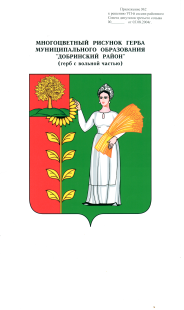  АДМИНИСТРАЦИЯ СЕЛЬСКОГО ПОСЕЛЕНИЯНОВОЧЕРКУТИНСКИЙ СЕЛЬСОВЕТДобринского муниципального района Липецкой областиП О С Т А Н О В Л Е Н И Е01.06.2018г.        с. Новочеркутино       № 39 О признании утратившим силу постановления администрации сельского поселения Новочеркутинский сельсовет Руководствуясь экспертным заключением № 04 – 2375 от 04.05.2018г. за № 06р/413, правового управления администрации Липецкой области , в соответствии с Федеральным законом от 06.10.2003 года №131-ФЗ "Об общих принципах организации местного самоуправления в Российской Федерации", Уставом сельского поселения Новочеркутинский сельсовет», администрация сельского поселения Новочеркутинский сельсоветПОСТАНОВЛЯЕТ:1. признать утратившим силу:Постановление от 02.10.2017 №63 администрации сельского поселения Новочеркутинский сельсовет Добринского муниципального района  «Об утверждении Положения «О добровольных народных дружинах по охране общественного порядка на территории сельского поселения Новочеркутинский сельсовет Добринского муниципального района Липецкой области»2. Настоящее постановление вступает в силу со дня его официального обнародования  и подлежит размещению на официальном сайте администрации сельского поселения Новочеркутинский сельсовет.        3. Контроль за исполнением настоящего постановления оставляю за собой.Глава администрациисельского поселенияНовочеркутинский  сельсовет					И С Пытин